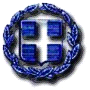 ΕΛΛΗΝΙΚΗ ΔΗΜΟΚΡΑΤΙΑΝΟΜΟΣ  ΑΤΤΙΚΗΣ				ΔΗΜΟΣ ΔΙΟΝΥΣΟΥΣΧΟΛΙΚΗ ΕΠΙΤΡΟΠΗ ΣΧΟΛΙΚΩΝ ΜΟΝΑΔΩΝ                                                             ΠΡΩΤΟΒΑΘΜΙΑΣ ΕΚΠΑΙΔΕΥΣΗΣΔΗΜΟΥ ΔΙΟΝΥΣΟΥΤαχ. Δ/νση: Κανάρη 3, Άνοιξη, ΤΚ 14569ΤΗΛ: 2132139811FAX: 2132139822Email : se1@dionysos.gr					ΠΡΟΣΚΛΗΣΗΗ Πρόεδρος του Ν.Π.Δ.Δ., Σχολική Επιτροπή Σχολικών Μονάδων Πρωτοβάθμιας Εκπαίδευσης Δήμου Διονύσου, που ορίσθηκε με την υπ’ αριθμ. 6/2022 της 4ης/2022 ΜΕ ΑΔΑ 6ΖΓΤΩ93-ΛΨΜ και την απόφαση 14/2022 με ΑΔΑ Ψ299Ω93-ΑΕΑ συνεδρίασης του Δημοτικού Συμβουλίου, Δήμου Διονύσου, έχοντας υπόψη τις διατάξεις του άρθρου 103 παρ. 2 του ν. 3852/2010 και του άρθρου 240 του Κώδικα Δήμων και Κοινοτήτων. (παρ.1 του άρθρου 1 της απόφασης ΥΠΕΣΑΗΔ 8440/24.02.2011 (ΦΕΚ 318/25.02.2011 τεύχος Β'), όπως αντικαταστάθηκε από την παρ.1 του άρθρου 1 της απόφασης ΥΠ.ΕΣ. 1940/19.01.2018 (ΦΕΚ 310/02.02.2018 τεύχος Β') και αντικαταστάθηκε εκ νέου με την περίπτωση α' του άρθρου 1 της απόφασης ΥΠ.ΕΣ. 63967/13.09.2019 (ΦΕΚ 3537/20.09.2019 τεύχος B’) Την από 11-3-2020 Πράξη Νομοθετικού Περιεχομένου (ΦΕΚ Α 55/11-3-2020) άρθρο 10, το άρθρο 1 ΚΥΑ 429/12-3-2020 ( ΦΕΚ 850Β/13-3-2020), καθώς και την υπ. αριθμ. 40/31-03-2020 Εγκύκλιο του Υπουργείου Εσωτερικών σας καλεί να προσέλθετε στην 5η Έκτακτη Κατεπείγουσα Συνεδρίαση 2023 του Ν.Π.Δ.Δ., Σχολική Επιτροπή Σχολικών Μονάδων Πρωτοβάθμιας εκπαίδευσης Δήμου Διονύσου ( εφεξής: «Σχολική Επιτροπή»), την Τετάρτη 17/5/2023 και ώρα 19:00-20:00 που θα πραγματοποιηθεί δια περιφοράς μέσω email (άρθρο 243 ΚΔΚ και υπ.αρ. 63967/2019 απόφαση του Υφηπουργού Εσωτερικών, Β΄3537/20.09.2017) και (παρ. 5 άρθρου 67 ν. 3852/ 2010) προκειμένου να συζητηθεί και να ψηφιστεί το κάτωθι θέμα:Θέμα 1: Έγκριση δαπάνης και διάθεση πίστωσης ποσού για εξωτερικούς ελαιοχρωματισμούς στο 1ο Δημοτικό Κρυονερίου.Σε περίπτωση αδυναμίας σας να παρευρεθείτε στην εν λόγω συνεδρίαση, παρακαλείσθε να ενημερώσετε άμεσα τη Σχολική Επιτροπή προκειμένου να ενημερωθεί το αναπληρωματικό σας μέλος.Η ΠρόεδροςΝ.Π.Δ.Δ., Σχολική Επιτροπή Σχολικών ΜονάδωνΠρωτοβάθμιας Εκπαίδευσης Δήμου ΔιονύσουΑλεξάνδρα ΤόκαΕσωτερική Διανομή:-Αρχείο Σχολικής Επιτροπής Σχολικών Μονάδων Πρωτοβάθμιας Εκπαίδευσης Δήμου ΔιονύσουΚοινοποίηση:Γραφείο Τύπου Δήμου Διονύσου